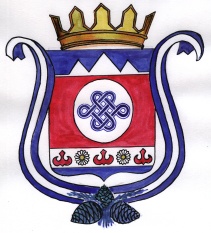 РЕШЕНИЕ                                                                                    ЧЕЧИМ« ___»  ноября 2022 года  №  ____с. ШыргайтаО внесении изменений в «Положение об оплате труда лиц, замещающих муниципальные должности и должности муниципальной службы муниципального образования Шыргайтинское сельское поселение», утвержденного Решением  Сельского Совета депутатов МО Шыргайтинское сельское поселение  № 18/2 от 22 апреля 2021г.В соответствии с Указом Главы Республики Алтай, Председателя Правительства Республики Алтай от  6 октября 2022 г. № 262-у «О повышении денежного вознаграждения лиц, замещающих государственные должности Республики Алтай», сельский Совет депутатов МО Шыргайтинское сельское поселение           РЕШИЛ :1. Повысить  с 1 октября  2022 года в 1,04 раза размеры денежного вознаграждения лиц, замещающих муниципальные должности МО Шыргайтинское сельское поселение, установленные Уставом муниципального образования  Шыргайтинское сельское поселение, принят Решением сельского Совета депутатов МО Шыргайтинское сельское поселение от 22 апреля 2021г. № 18/2 «Положение об оплате труда лиц, замещающих муниципальные должности и должности муниципальной службы МО Шыргайтинское сельское поселение», и увеличенные  в соответствии с Решением сельского Совета депутатов МО Шыргайтинское сельское поселение  от 02 ноября 2021 года № 23/3 «О внесении изменений в « Положение об оплате труда лиц, замещающих муниципальные должности и должности муниципальной службы муниципального образования Шыргайтиское сельское поселение».2. Финансовое обеспечение расходных обязательств МО Шыргайтинское сельское поселение, связанных с реализацией настоящего Решения, осуществляется в пределах бюджетных ассигнований, предусмотренных бюджетом МО Шыргайтинское сельское поселение на 2022 год и на плановый период. 3.Приложение № 1  к Положению об оплате труда  лиц, замещающих муниципальные должности и должности муниципальной службы муниципального образования Шыргайтинское сельское поселение изложить в следующей редакции:РАЗМЕРежемесячного денежного вознаграждения и ежемесячного денежного поощрения лиц, замещающих муниципальные должности в муниципальном образовании Шыргайтинское сельское поселение4.Приложение № 2 к Положению об оплате труда лиц, замещающих муниципальные должности и должности муниципальной службы МО Шыргайтинское сельское поселение изложить в следующей редакции:РАЗМЕРЫдолжностных окладов по муниципальным должностям муниципальной службы  муниципального образования Шыргайтинское сельское поселение5. Настоящее Решение вступает в силу со дня его официального опубликования и распространяется на правоотношения, возникшие с 1 октября 2022 года.Глава муниципального образованияШыргайтинское сельское поселение                                       А.Н. МамадаковПРИЛОЖЕНИЕ № 1к Положению об оплате труда лиц замещающих муниципальные должности и должности муниципальной службы муниципального образования  Шыргайтинское сельское поселение№ п/пНаименование должностиДолжностной оклад (руб. в месяц)Ежемесячное денежное поощрение1Глава муниципального образования9048,000,97ПРИЛОЖЕНИЕ № 2к Положению об оплате труда лиц замещающих муниципальные должности и должности муниципальной службы муниципального образования  Шыргайтинское сельское поселение№ п/пНаименование должностиДолжностной оклад (руб. в месяц)1Специалист 1 разряда2754